Fødevarer – Til lærerenDidaktisk modelOmrådet fødevarer er særligt knyttet til to af rammens dimensioner, nemlig råvarernes produktion og tilvejebringelse og arbejdspladsens/køkkenets forarbejdning af dem. I arbejdet med fødevarer som område skal eleverne i praksis tilegne sig en forståelse af, hvilke muligheder der er for at arbejde ud fra det bæredygtige princip ved tilberedning af mad. Her skal de opnå et kendskab til sæson, råvarer, madspild og klimavenlig mad, samt hvordan principperne anvendes i praksis. Hensigten er, at eleverne utvungent kan inddrage miljømæssige overvejelser som et aspekt i de almindelige arbejdsgange tilknyttet køkkenet. Dermed bidrager arbejdet med området til, at eleverne opnår viden om, at den måde vi arbejder med fødevarer på, har betydning for vores miljø, os selv og andre. 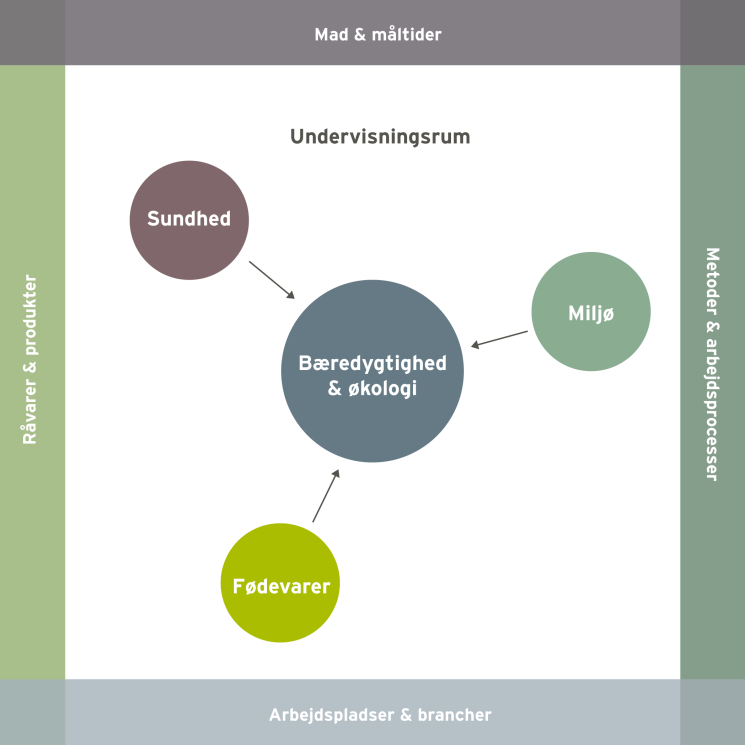 Vores forslag giver mulighed for at arbejde med flere elementer hentet fra bekendtgørelsen (her skrevet med kursiv):  I arbejdet med området fødevarer arbejder eleverne i teams. Eleverne opnår et kendskab til fødevarers sundhedsmæssige og naturfaglige egenskaber og disses betydning for individet og samfundet. I forbindelse med fremlæggelse af temaerne: Animalske produkter og fisk, kornprodukter og frugt og grønt øver eleverne sig i at formulere sig mundligt og skriftligt på dansk. Eleverne trænes endvidere i at bestille og forarbejde råvarer, sammensætte og tilberede enkle måltider under vejledning. Desuden at anvende de mest almindelige udtryk til at forklare kvaliteten af mad og råvarer samt sensorisk og kulinarisk kvalitet.Der lægges vægt på:At eleverne opnår viden om animalske produkter og fisk, kornprodukter og frugt og grønt, samt hvilken betydning vores valg af fødevarer har på miljøet og klimaet.At eleverne tilegner sig forståelse for hvilke muligheder der er for at arbejde ud fra et bæredygtigt princip, når der vælges, planlægges og tilberedes mad.Undervisningsmål Viden om: At der er et samspil mellem valg af fødevarer, miljø og klima.Færdigheder: Eleverne skal demonstrere, at de kan tilberede mad af animalske produkter, kornprodukter og frugt og grønt.Kompetencer: Eleverne skal kunne vælge, sammensætte og vurdere fødevarer ved tilberedning af retter og måltider ud fra forskellige kriterier, fx økologi, sæson, kvalitet, holdbarhed, anvendelse, klima og miljø.Forslag til undervisningsforløbElevforudsætninger:For at eleverne kan løse nedenstående opgaver kræver det en introduktion til animalske produkter og fisk, kornprodukter og frugt og grønt, samt hvilke forskelle der er mellem økologiske og konventionelle produkter. Derudover skal de introduceres til tilberedningsmetoderne kogning, blanchering, bagning, stegning og sautering i forbindelse med tilberedning af grøntsager.  Ligeledes skal materialets bilag udleveres til eleverne i forbindelse med opgaveløsning.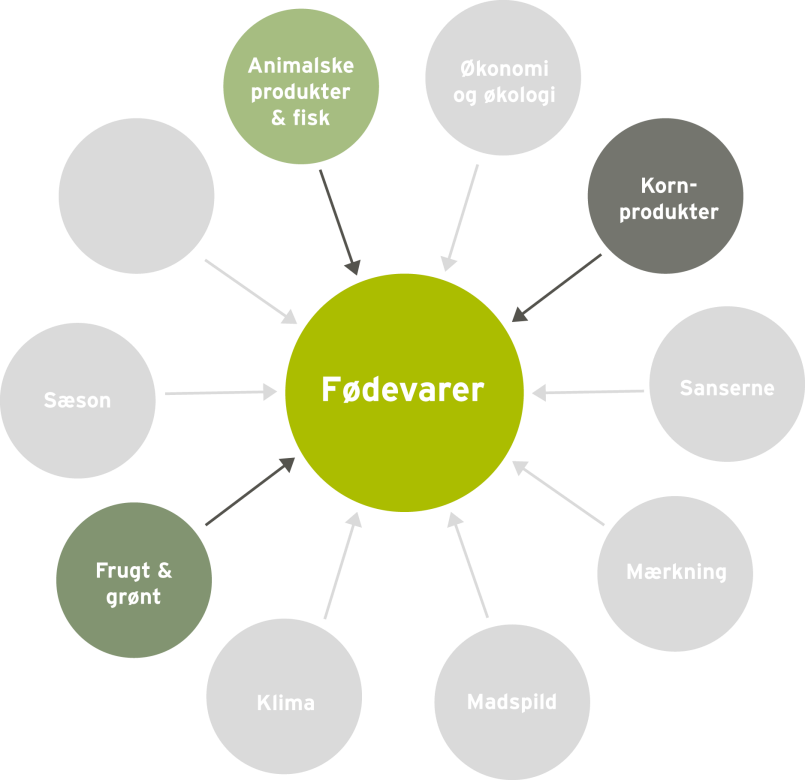 Organisering:I arbejdet med de følgende opgaver inddeles eleverne i par eller grupper.Forslag til undervisningsindhold:Tema 1: Animalske produkter og fiskTema 2: Kornprodukter Tema 3: Frugt og grøntI kan vælge at arbejde med et tema af gangen, så alle eleverne kommer til at arbejde med alle tre fødevarekategorier. Klassen kan også inddeles i 3 grupper, så hver gruppe arbejder med et tema.For at eleverne kan løse opgaven kræver det, at de har adgang til computer. Udlever evt. farver, tusch, papir, pap, blade og lignende, så eleverne har mulighed for at lave en planche.Tema 1: Animalske produkter og fisk FødevarekendskabGruppen kan undersøge et eller flere af nedenstående punkter og fremlægge resultaterne for klassen.Udarbejd en liste over forskellige typer kød, fjerkræ, fisk og mejeriprodukter. (Bilag 1)Hvor er de animalske produkter og fisk placeret i madpyramiden og hvorfor? (Bilag 2)Hvad er danskernes daglige proteinindtag?Hvor meget protein anbefales det, at vi spiser pr. dag?Hvad er forskellen på animalske og vegetabilske proteiner? Eleverne kan fx undersøge, hvor vi henholdsvis finder fødevarer med animalske og vegetabilske proteiner samt fødevarernes belastning af miljøet i forhold til produktion.Undersøg forskellen mellem økologiske og konventionelle produkter i forhold til animalske produkter og fisk? Eleverne kan fx undersøge forhold som dyrevelfærd, forurening af grundvand, foder, smag, kvalitet, pris og produktionsform.Hvor meget CO2 udleder de forskellige fødevarer? (Bilag 3)Bilag 1: Skema til fødevarekendskabBilag 2: Madpyramiden 2011Bilag 3: Fødevarernes klimaaftrykKend dit dyrEleverne skal ud fra en udskæringsplakat af koen give bud på, hvad de forskellige udskæringer hedder og komme med forslag til, hvad de kan anvendes til.Bilag 4: Udskæring af koenBilag 5: Elevskema til registrering af udskæringIntroduktion til køkkenøvelsen – Selvvalgt retEleverne skal vælge en af kødudskæringerne fra koen og planlægge en ret med den valgte udskæring samt sæsonens råvarer. Retten skal både tilberedes i en økologisk og en konventionel variant. Efterfølgende skal eleverne sammenligne de to retter og se, om de kan smage forskel.Eleverne skal inden timens afslutning aflevere deres varebestilling og en arbejdsplan for køkkenøvelsen. Arbejdsplanen kan evt. udleveres som hjemmeopgave.Bilag 6: Skabelon til varebestillingBilag 7: Skabelon til arbejdsplan for køkkenøvelsenKøkkenøvelse – Tilberedning og anretning af selvvalgt retEleverne skal tilberede og anrette de valgte retter.Opsamling og bedømmelseLad eleverne smage og vurdere hinandens retter gruppevis ud fra følgende kriterier:GrundsmageKonsistens FarveDuftUdseendeAnretningSamlet vurderingBilag 8: BedømmelsesskemaTema 2: KornprodukterKend dit kornLav 10 nummererede glas indeholdende forskellige kerner, gryn og meltyper. Eleverne skal nu gætte, hvad der er i glasset og notere det.Bilag 1: Forslag til kerner, gryn og meltyperBilag 2: Skema til registrering af kerner, gryn og meltyperFødevarekendskabGruppen kan undersøge et eller flere af nedenstående punkter og fremlægge resultaterne for klassen.Udarbejd en liste over forskellige typer korn, gryn, mel, pasta og ris. (Bilag 3) Hvordan er kornet opbygget? (Bilag 4)Hvor er kornprodukterne placeret i madpyramiden og hvorfor? (Bilag 5)Hvad står fuldkornsmærket for – og hvilke kriterier skal produktet opfylde for at få mærket?Undersøg forskellen mellem økologiske og konventionelle produkter i forhold til kornprodukter. Eleverne kan fx undersøge forhold som forurening af grundvand, sprøjtegifte, tilsætningsstoffer, dyrkningsmetoder, smag, kvalitet og pris.Hvor meget CO2 udleder de forskellige fødevarer? (Bilag 6)Bilag 3: Skema til fødevarekendskabBilag 4: Kornets opbygning Bilag 5: Madpyramiden 2011Bilag 6: Fødevarernes klimaaftryk Introduktion til køkkenøvelsen – Leg med kornEleverne skal lave et forslag til en vegetarisk opskrift, hvor hovedingredienserne er kerner (fx spelt, quinoa, perlebyg) og grønt. Til retten skal de også bage gulerodskerneboller.Udlever en liste over råvarekurvens indhold, som eleverne kan planlægge deres ret udfra. Der vælges efter "kurveprincippet", så eleverne løser opgaven inden for en given ramme. Eleverne skal inden timens afslutning aflevere deres varebestilling og en arbejdsplan for køkkenøvelsen. Arbejdsplanen kan evt. udleveres som hjemmeopgave.Bilag 7: Forslag til råvarekurvens indhold – sommer, efterår, vinter og forårBilag 8: Skabelon til varebestillingBilag 9: Skabelon til arbejdsplan for køkkenøvelsenBilag 10: Opskrift på gulerodskernebollerKøkkenøvelse – Tilberedning og anretning af vegetarret og gulerodskernebollerEleverne skal tilberede og anrette de valgte retter.Opsamling og bedømmelseLad eleverne smage og vurdere hinandens retter og brød gruppevis ud fra følgende kriterier:GrundsmageKonsistens FarveDuftUdseendeAnretningSamlet vurderingBilag 11: BedømmelsesskemaTema 3: Frugt og grønt FødevarekendskabGruppen kan undersøge et eller flere af nedenstående punkter og fremlægge resultaterne for klassen.Udarbejd en liste over forskellige typer grøntsager, frugt og bælgfrugter. (Bilag 1)Hvornår er de forskelle grøntsager og frugter i sæson? (Bilag 2)Hvor meget frugt og grønt skal vi ifølge anbefalingerne spise om dagen?Hvor er frugt, grønt og bælgfrugter placeret i madpyramiden og hvorfor? (Bilag 3)Undersøg forskellen mellem økologiske og konventionelle produkter i forhold til frugt og grønt. Eleverne kan fx undersøge forhold som forurening af grundvand, sprøjtegifte, smag, kvalitet, pris og dyrkningsmetoder.Hvor meget CO2 udleder de forskellige fødevarer? (Bilag 4)Bilag 1: Skema til fødevarekendskabBilag 2: SæsonplakatBilag 3: Madpyramiden 2011Bilag 4: Fødevarernes klimaaftrykFrugt og grønt quizEleverne skal ud fra sæsonplakaten (bilag 2) skrive navnene på alle de frugter og grøntsager de kender, samt komme med forslag til, hvad de kan anvendes til.Bilag 5: Elevskema til registrering af frugt og grøntKøkkenøvelse – Tilberedning og anretning af muffins og gulerødderEleverne skal tilberede muffins med årstidens frugt. Desuden tilberede gulerødder på 5 forskellige måder og vurdere smagen og ”gulerodens forvandling”.Tilberedningsmetoderne kan være, kogning evt. i juice, blanchering, bagning, stegning og sautering.  Bilag 6: Opskrift på muffinsOpsamling og bedømmelseLad eleverne smage og vurdere hinandens muffins og de 5 forskellige gulerodstilberedninger gruppevis ud fra følgende kriterier:GrundsmageKonsistens FarveDuftUdseendeAnretningSamlet vurderingBilag 7: BedømmelsesskemaMaterialelisteMadpyramiden 2011Madpyramiden giver et overblik over, hvilke fødevarer vi skal spise mest af, og hvad vi skal spise mindre af, både i forhold til vores sundhed og klimaet.FDB. Madpyramiden 2011. Lokaliseret d. 5. oktober 2011: http://www.madpyramiden.dk/Fødevarernes klimaaftryk Tabel over fødevarernes klimaaftryk angivet i CO2 fra produktion af 1 kg fødevare inklusiv alle led i fødevarekæden, indtil varen ligger i supermarkedet.Ministeriet for Fødevarer, Landbrug og Fiskeri. (2010, 30. marts) Fødevarernes klimaaftryk.Lokaliseret d. 5. oktober 2011: http://www.fvm.dk/tabel_-_klimaaftryk.aspx?ID=36641Klima på bordet Klimakogebog omhandlende inspiration til klimavenlige retter samt informationer og tabel over fødevarernes klimaftryk.Ministeriet for Fødevarer, Landbrug og Fiskeri. (2010, 6. august) Klima på bordet - Fødevareministeriets klimakogebog. Lokaliseret d. 5. oktober 2011: http://www.fvm.dk/Klimakogebog_2009.aspx?ID=42586Den økologiske bagebog Bog med information om korn, mel, bageteknikker og opskrifter. Økologisk Landsforening (2011, oktober) Den økologiske bagebog. Lokaliseret d. 17. oktober 2011: http://denokologiskebagebog.dk/Mad til mennesker – Grundforløb Side 6-79 omhandler en beskrivelse af rådvarernes udseende, opbevaring, klargøring, sæson og eksempler på anvendelse.Clausen, Marianne et. al.  (2011) Mad til mennesker – Grundforløb. 2. udgave, 1. oplag. Erhvervsskolernes Forlag. Råvareleksikon Hjemmesiden indeholder informationer om råvarer, holdbarhed, kendetegn, anvendelse, opbevaring, ernæring og sæson.FDB. Råvareleksikon. Lokaliseret d. 1. december 2011: http://www.madpyramiden.dk/raavareleksikonGuide til danske råvarerNedenstående kapitler omhandler en gennemgang af de forskellige råvarer.  Kap. 5 – Kartofler. Kap. 7- Kød. Kap 8 – Vildt. Kap 9 – Fisk og skaldyr. Kap. 10 – Korn, mel og grynKap. 11 – Mælk og mælkeprodukter. Kap. 12 – æg. Kap. 14 – Frugt og grønt.Landbrug & Fødevarer i samarbejde med Forbrugerrådet. Forfatter: Jane Geertsen Jessen, konsulent MPH(2011, september) Guide til danske råvarer. Lokaliseret d. 17. november 2011: http://www.skolenoglandbruget.dk/Grundskole/Laeremidler/~/media/skolenoglandbruget/Grundskoler/Laeremidler/Raavareguide/Raavareguide_august%202011.ashx10 gode grunde til at vælge økologiFolderen omhandler 10 gode grunde til at vælge økologisk. Materialet belyser også de væsentligste forskelle mellem økologisk og konventionel produktion.Økologisk Landsforening (2011, marts) 3. udgave. 10 gode grunde til at vælge økologi.Lokaliseret d. 29. september 2011: http://www.okologi.dk/media/1309923/10%20gode%20grunde-%20i%20love%20%C3%B8ko%20version.pdfGodt for dyreneTekst omkring dyrevelfærd i forhold til økologi.Økologisk Landsforening. Godt for dyrene. Lokaliseret d. 29. september 2011: http://www.okologi.dk/baeredygtigt-forbrug/hvorfor-oekologi/dyrevelfaerd.aspxKorn og økologiKorte artikler om korn, mel og brød.Økologisk Landsforening. Korn og økologi. Lokaliseret d. 29. september 2011: http://www.okologi.dk/landmand/fagomraader/oekologisk-planteavl/broedkorn.aspxFuldkorn. Definition og vidensgrundlag for anbefaling af fuldkornsindtag i DanmarkFuldkornsrapport om definitioner og vidensgrundlag for anbefaling af fuldkornsindtag i Danmark.Mejborn, Heddie et. al. (2008) 1. udgave. Fødevareinstituttet, Danmarks Tekniske Universitet. Fuldkorn. Definition og vidensgrundlag for anbefaling af fuldkornsindtag i Danmark. Lokaliseret d. 5. december 2011: http://www.fuldkorn.dk/files/Rapporter/Fuldkorn%20definition%20og%20vidensgrundlag.pdfFuld af kornEn antropologisk undersøgelse af faglærte og ufaglærte danskeres hverdagserfaringer med brød og fuldkorn.
  Jakobsen, Gry Skrædderdal & Jensen, Anja Marie Bornø (2007, november) Kræftens Bekæmpelse. Fuld af korn.  Lokaliseret d. 5. december 2011: http://www.fuldkorn.dk/files/Rapporter/Fuld%20af%20korn.pdfFuldkornHjemmeside med informationer om fuldkornsmærket.Vælg fuldkorn først. Fuldkorn. Lokaliseret d. 5. december 2011: http://www.fuldkorn.dk/forside/Rene varer uden sminkeArtikel omkring regler for tilsætningsstoffer i økologiske produkter.Økologisk Landsforening. Rene varer uden sminke. Lokaliseret d. 1. december 2011: http://www.okologi.dk/baeredygtigt-forbrug/hvorfor-oekologi/sundhed-/rene-varer-uden-sminke.aspxRed grundvandet Interaktiv side, hvor der er mulighed for at beregne, hvor meget grundvand man kan redde fra mødet sprøjtegifte ved at spise økologisk. F.eks. er 1 liter økologisk mælk med til at sikre 200 liter rent drikkevand.Økologisk Landsforening. Red grundvandet. Lokaliseret d. 1. december 2011: http://www.facebook.com/iloveoko?sk=app_119221461495355Rigtige mænd drikker vand fra hanen – endnu!Interaktiv hjemmesiden med info om økologiens positive effekter på grundvandet.Danmarks Naturfredningsforening og Økologisk Landsforening. (2005) Rigtige mænd drikker vand fra hanen – endnu! Lokaliseret d. 24. januar 2012: http://vandfrahanen.dk/index.htmProtein – hvad er protein? Hjemmeside med informationer om proteiner, deres funktion, anbefalinger og de væsentligste kilder til proteiner.Food of Life. Det biovidenskabelige Fakultet.(2009, 19. november) Protein – hvad er protein? Lokaliseret d. 8. december 2011: http://www.foodoflife.dk/Leksikon/opslag/protein.aspxFrugt og grøntArtikel omhandlende anbefalinger for frugt og grønt. Samt inddeling af grove og fine grøntsager.Alt om kost. (2011, 7. marts) Frugt og grønt. Lokaliseret d. 14. december 2011: http://www.altomkost.dk/Fakta/Foedevarer/frugt_og_groent/forside.htmErnæring og næringsstofferArtikler om fedt, protein og kulhydrat, samt vejledning om, hvilke fødevarer vi får de forskellige næringsstoffer fra.Landbrug og Fødevarer. Diætistforum (2010) Ernæring og næringsstoffer. Lokaliseret d. 8. december 2011: http://www.diaetistforum.dk/Ernaering/Ernaering_og_naeringsstoffer.aspxBilag til tema 1: Animalske produkter & fiskBilag 1: Skema til fødevarekendskabBilag 2: Madpyramiden 2011Bilag 3: Fødevarernes klimaaftrykBilag 4: Udskæring af koenBilag 5: Elevskema til registrering af udskæringer Bilag 6: Skabelon til varebestilling Bilag 7: Skabelon til arbejdsplan for køkkenøvelsenBilag 8: BedømmelsesskemaBilag 1: Fødevarekendskab – Animalske produkterBilag 2: Madpyramiden 2011 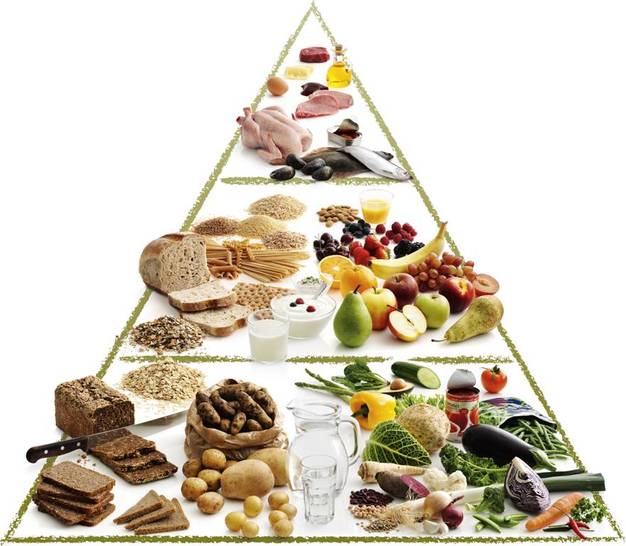 Kilde: FDB. Madpyramiden 2011. Lokaliseret d. 5. oktober 2011: http://www.madpyramiden.dk/Bilag 3: Fødevarernes klimaaftryk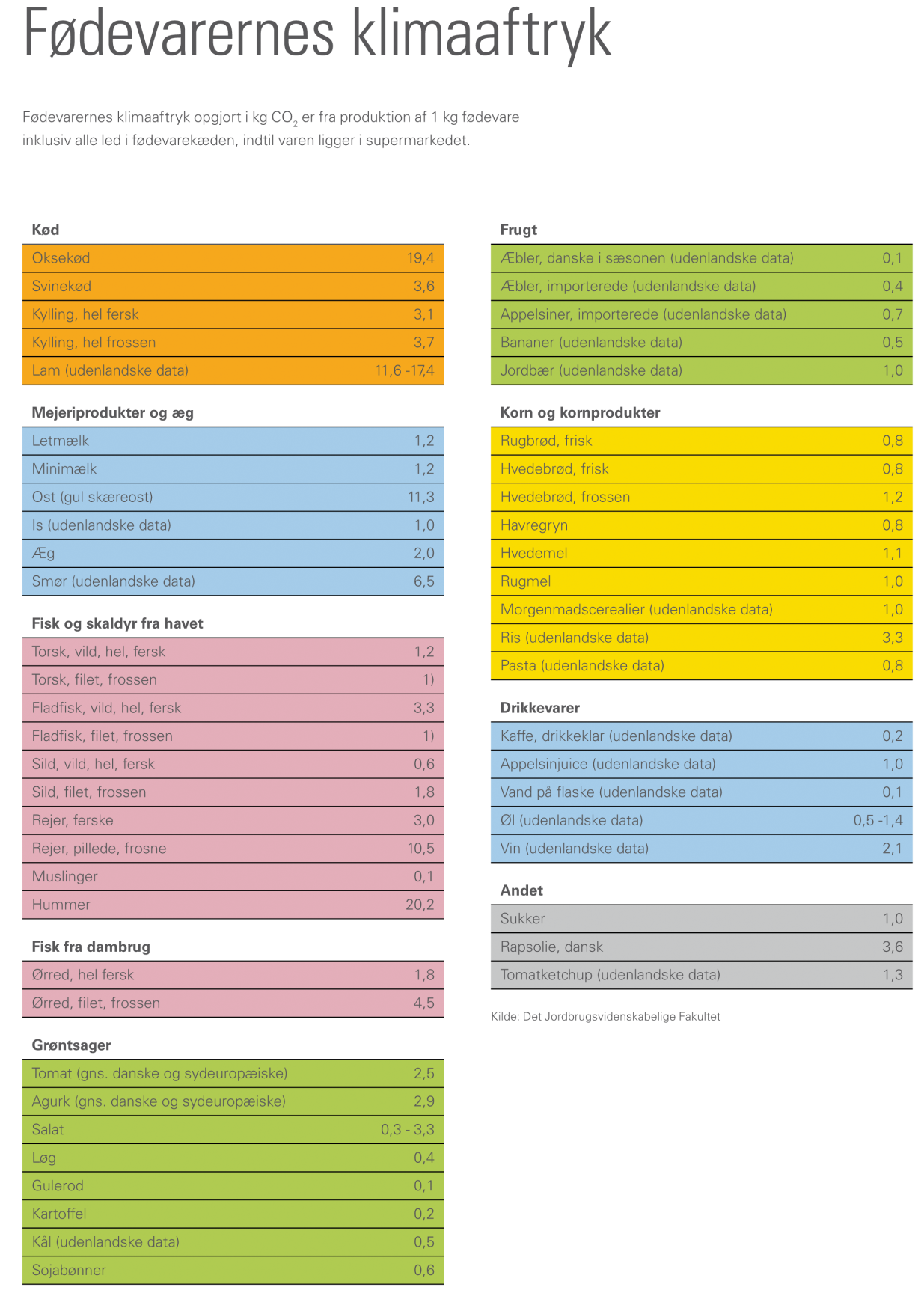 Kilde: Københavns kommune, Center for miljø. (2009, november) Klima på tallerkenen. Lokaliseret d. 5. oktober 2011:http://www.kk.dk/sitecore/content/Subsites/Klima/SubsiteFrontpage/KoebenhavnsKommunesIndsatser/VoresKlima/DownloadMaterialer/~/media/7817FF782E324573A460198BC9D00976.ashxBilag 4: Koens udskæring 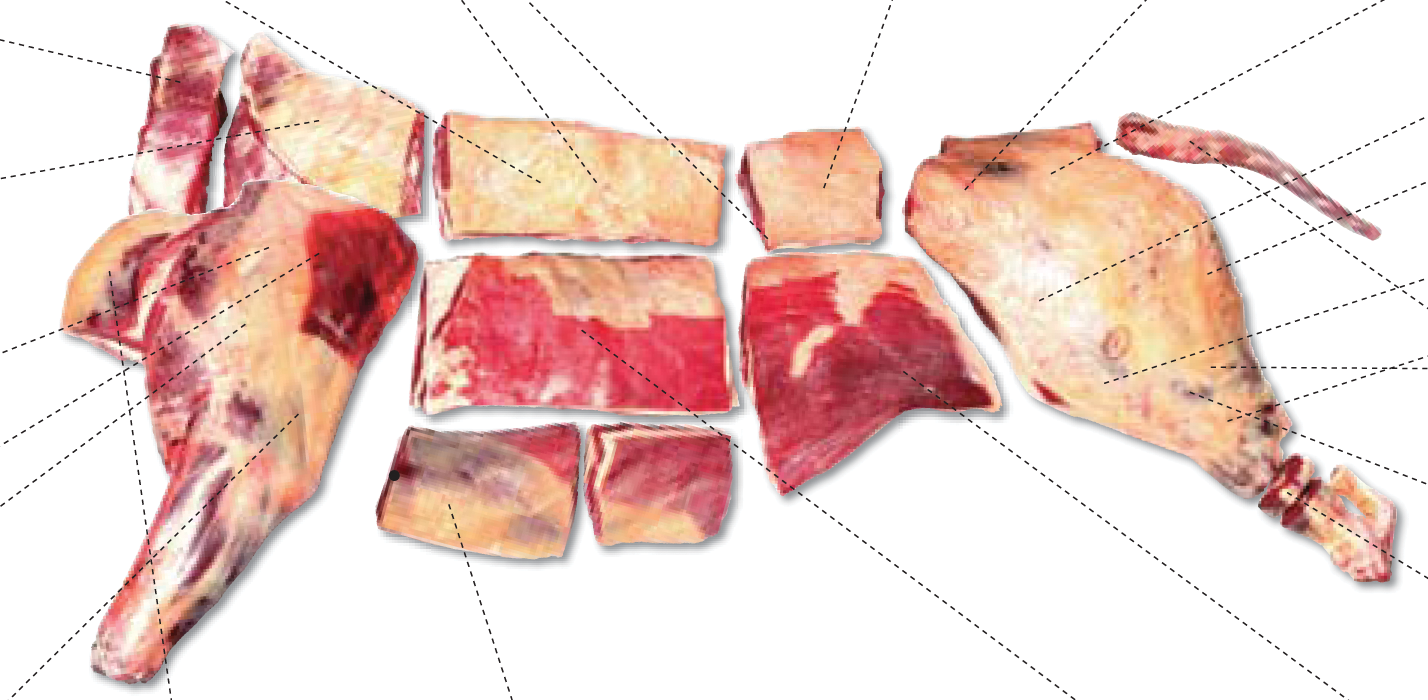 Kilde: Det lette nordiske køkken. Sådan skæres oksekødet. Lokaliseret den 7. december 2011: http://www.lettenordiske.dk/OpskriftKategorier/Tips%20og%20tricks/Udskaeringsplancher.aspxBilag 5: Registrering af kødudskæringKend dit dyrBilag 6: VarebestillingBilag 7: Arbejdsplan for køkkenøvelsenBilag 8: Bedømmelsesskema af økologisk og konventionel ret Bilag til tema 2: KornprodukterBilag 1: Forslag til korn, gryn og meltyper 	Bilag 2: Elevskema til registrering af korn, gryn og meltyper 	Bilag 3: Skema til fødevarekendskab 	Bilag 4: Kornets opbygningBilag 5: Madpyramiden 2011Bilag 6: Fødevarernes klimaaftrykBilag 7: Forslag til råvarekurvens indhold – sommer, efterår, vinter og forårBilag 8: Skabelon til varebestilling Bilag 9: Skabelon til arbejdsplan for køkkenøvelsenBilag 10: Opskrift på gulerodskernebollerBilag 11: BedømmelsesskemaBilag 1: Forslag til kerner, gryn og meltyper Kend dit kornKerner:Nr. 1 - SpeltkernerNr. 2 - Knækkede rugkerner Nr. 3 - Hvedekerner Gryn:Nr. 4 - HavregrynNr. 5 - BygflagerNr. 6 - MannagrynNr. 7 - HirseflagerMel: Nr. 8 - HvedemelNr. 9 - FuldkornsspeltNr. 10 - EmmerNr. 11 - RugmelNr. 12 - GrahamsmelNr. 13 - KartoffelmelNr. 14 - MajsmelBilag 2: Registrering af kerner, mel og grynKend dit kornDe fire kornsorter er rug, havre, hvede og byg.Bilag 3: Fødevarekendskab – KornprodukterBilag 4: Kornets opbygning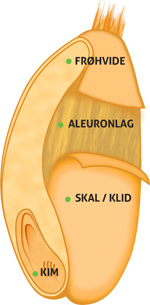 Kernen i kornet
Størstedelen af kornkernen udgøres af frøhviden, og faktisk udgør frøhviden hele 70-80 pct. af en kornkerne. Frøhviden indeholder næsten ingen kostfibre, men er rig på protein og stivelse. Kornkernens yderste lag udgøres af skaldelene, som også kaldes klid, og den udgør ca. 14 pct. af kernen. Klid er den primære kilde til fibre i mel.På den nederste del af kernen sidder kimen, som udgør ca. 3 pct. Kimen er rig på blandt andet B- og E-vitamin, protein, folsyre og essentielle fedtsyrer. Endelig udgør aleuronlaget, som ligger mellem klidlaget og frøhviden, ca. 7 pct. af kernen, og dette lag er blandt andet rig på protein, enzymer, B-vitaminer, mineraler og kostfibre.Kilde: Økologisk Landsforening (2011, oktober) Den økologiske bagebog. Lokaliseret d. 17. oktober 2011: http://denokologiskebagebog.dk/Bilag 5: Madpyramiden 2011 Kilde: FDB. Madpyramiden 2011. Lokaliseret d. 5. oktober 2011: http://www.madpyramiden.dk/Bilag 6: Fødevarernes klimaaftrykKilde: Københavns kommune, Center for miljø. (2009, november) Klima på tallerkenen. Lokaliseret d. 5. oktober 2011:http://www.kk.dk/sitecore/content/Subsites/Klima/SubsiteFrontpage/KoebenhavnsKommunesIndsatser/VoresKlima/DownloadMaterialer/~/media/7817FF782E324573A460198BC9D00976.ashxBilag 7: Forslag til indhold af sæsonens råvarekurvForår:Mejeriprodukter:FetaFrugt og grønt: Fennikel Agurk RabarberCitronPurløgHvidløgLøgKornprodukter:Quinoa Kolonial: Rapsolie eller olivenolieSukkerÆblecidereddikeMandlerSommer:Mejeriprodukter:ParmesanFrugt og grønt: SpinatAsparges CitronLøgHvidløgKornprodukter:Perlebyg Kolonial: Rapsolie eller olivenolieHasselnødderKyllingefondHvidvinEfterår:Frugt og grønt: KnoldselleriGulerødderPorrerGrønkålCitronHvidløgLøgKornprodukter:HvedekernerKolonial: Rapsolie eller olivenolieSoltørrede tomaterHakkede tomaterVinter:Frugt og grønt: ÆblerJordskokkerPorrer RosenkålKornprodukter:Polerede rugkernerKolonial: Rapsolie eller olivenolieÆblecidereddikeValnødderBilag 8: VarebestillingBilag 9: Arbejdsplan for køkkenøvelsenBilag 10: Gulerodskerneboller24 boller25 g gær
3½ dl lunkent vand
3 dl yoghurt naturel
1 spsk. havsalt
1 tsk. rørsukker
200 g revet gulerod
½ dl hørfrø
½ dl græskarkerner
100 g majsmel
750 g sigtet speltmelRør gæren ud i det lunkne vand, tilsæt alle ingredienser undtagen sigtet speltmel og rør blandingen godt sammen. Tilsæt det sigtede speltmel lidt ad gangen og ælt dejen godt igennem. Læg et fugtigt klæde eller husholdningsfilm over skålen med dej og stil den til hævning i 1 time. Form dejen til boller. Lad bollerne hæve tildækket med et fugtigt klæde til dobbelt størrelse på bagepladen. Bag bollerne 15-20 minutter ved 225°.Kilde: Økologisk Landsforening (2011, oktober) Den økologiske bagebog. Lokaliseret d. 17. oktober 2011: http://denokologiskebagebog.dk/Bilag 11: Bedømmelsesskema for vegetarret og gulerodskerneboller Bilag til tema 3: Frugt & grøntBilag 1: Skema til fødevarekendskabBilag 2: Sæsonplakat Bilag 3: Madpyramiden 2011Bilag 4: Fødevarernes klimaaftrykBilag 5: Elevskema til registrering af frugt og grøntBilag 6: Opskrift på muffinsBilag 7: BedømmelsesskemaBilag 1: Fødevarekendskab – Frugt og grøntBilag 2: Sæsonplakat  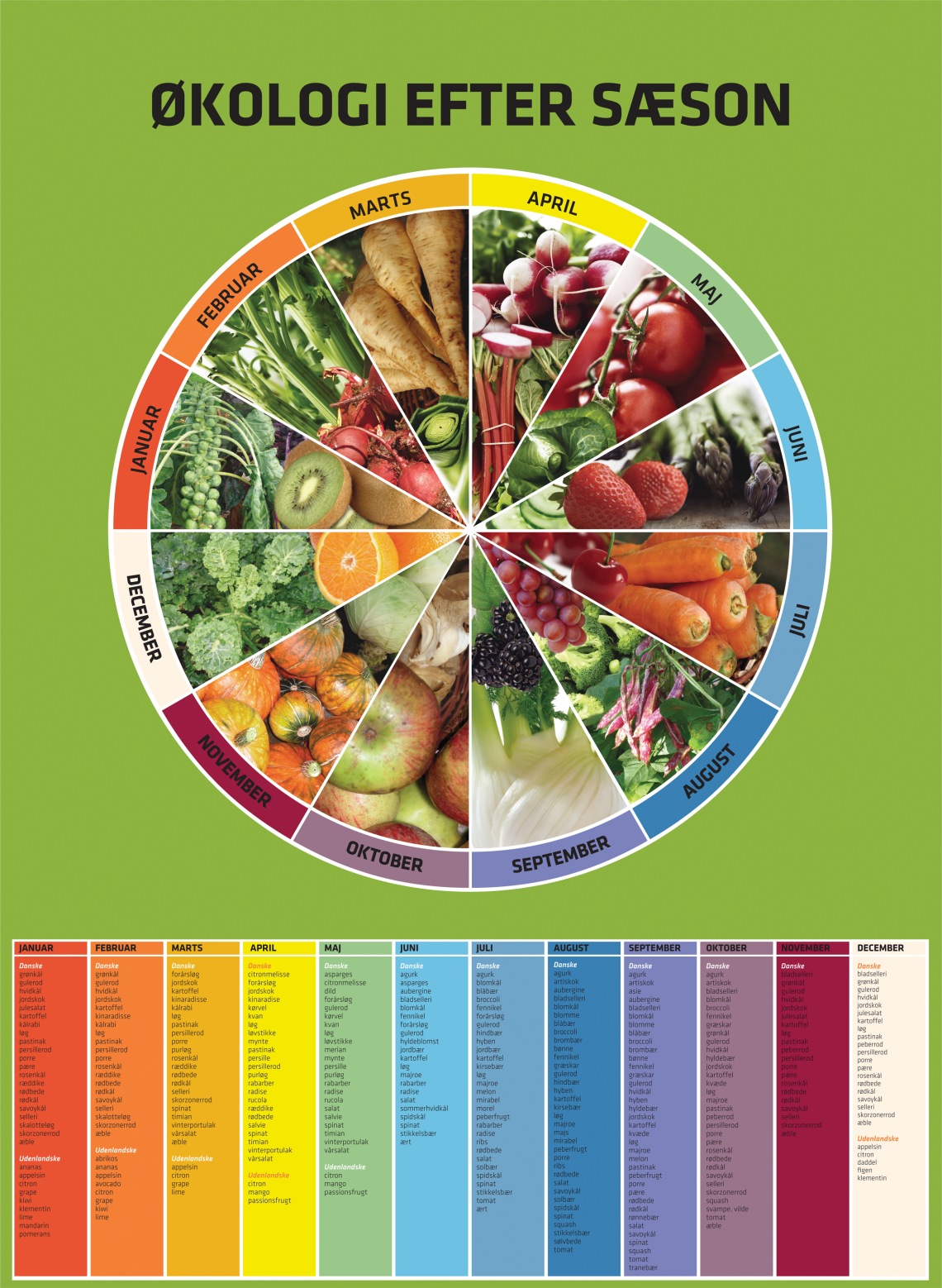 Kilde: Økologisk Landsforening. Sæsonplakat. Lokaliseret d. 5. december 2011: www.okologi.dkPlakaten kan bestilles på tlf.: 87 32 27 00 eller via mail: info@okologi.dkBilag 3: Madpyramiden 2011 Kilde: FDB. Madpyramiden 2011. Lokaliseret d. 5. oktober 2011: http://www.madpyramiden.dk/Bilag 4: Fødevarernes klimaaftrykKilde: Københavns kommune, Center for miljø. (2009, november) Klima på tallerkenen. Lokaliseret d. 5. oktober 2011:http://www.kk.dk/sitecore/content/Subsites/Klima/SubsiteFrontpage/KoebenhavnsKommunesIndsatser/VoresKlima/DownloadMaterialer/~/media/7817FF782E324573A460198BC9D00976.ashxBilag 5: Registrering af frugt og grøntFrugt og grønt quizBilag 6: Opskrift på muffins Ingredienser100 g smør2 æg2 dl sukker1 tsk. st. kanel1 moset banan50 g groft hakkede nødder1 dl grahamsmel2 dl hvedemel1 tsk. bagepulver1 dl letmælkValgfri frugt eller bær i sæsonFremgangsmådeRør alle delene godt sammen og kom dejen i papirforme. Bages ved. 175-200 ⁰C i ca. 15 min.Kilde: Med inspiration fra Økologiserien fra Skolen for Økologisk Afsætning. Erhvervsskolernes Forlag 1997.Bilag 7: Bedømmelsesskema af muffins og gulerødder AnvendelseOpbevaringKød type Fx hakket oksekødMørbradSvinekæberFisk Fx torskKullerlaksFjerkræFx andKalkunGås MejeriprodukterFx letmælk HytteostSmør Navn på udskæringenAnvendelse1234567891011121314Rettens navnRettens navnRettens navnGruppens medlemmerGruppens medlemmerGruppens medlemmerRåvarerMængde/stk.Konventionel eller økologiskFisk og kød:Frugt og grønt:Mejeriprodukter:Kolonial: Diverse:Rettens navnRettens navnRettens navnRettens navnGruppens medlemmerGruppens medlemmerGruppens medlemmerGruppens medlemmerTilberedning afHvornår/TidspunktStart/slut Hvordan/metodeHvemRettens navnRettens navnRettens navnRettens navnRettens navnBedømmelsesskala5 = Meget godt4 = Godt3 = Middel 2 = Mindre godt1 = DårligtBedømmelsesskala5 = Meget godt4 = Godt3 = Middel 2 = Mindre godt1 = DårligtBedømmelsesskala5 = Meget godt4 = Godt3 = Middel 2 = Mindre godt1 = DårligtBedømmelsesskala5 = Meget godt4 = Godt3 = Middel 2 = Mindre godt1 = DårligtBedømmelsesskala5 = Meget godt4 = Godt3 = Middel 2 = Mindre godt1 = DårligtØkologisk retPointsKonventionel ret PointsGrundsmageSødtSurt SaltBittert Umami Konsistens(blød, hård, sej, sprød, melet, tør, saftig…)Duft(krydret, sødlig, stærk…)Udseende FarverFormer/faconer (oval, rund, kantet…)Overflade (ru, glat, nubret, håret…)AnretningSamlet bedømmelseSamlet bedømmelseSamlet bedømmelseSamlet bedømmelseNavn Fuldkorn: Ja/nej  Anvendelse1234567891011121314VarianterAnvendelseOpbevaringKorn Fx HvedeRugKernerSpeltkernerMelEmmerGrynHirseRis Røde ris PastaPenneRettens navnRettens navnRettens navnGruppens medlemmerGruppens medlemmerGruppens medlemmerRåvarerMængde/stk.Konventionel eller økologiskFisk og kød:Frugt og grønt:Mejeriprodukter:Kolonial:Diverse:Rettens navnRettens navnRettens navnRettens navnGruppens medlemmerGruppens medlemmerGruppens medlemmerGruppens medlemmerTilberedning afHvornår/tidspunktStart/slutHvordan/metodeHvemVegetarret og gulerodskernebollerVegetarret og gulerodskernebollerVegetarret og gulerodskernebollerVegetarret og gulerodskernebollerBedømmelsesskala5 = Meget godt4 = Godt3 = Middel 2 = Mindre godt1 = DårligtBedømmelsesskala5 = Meget godt4 = Godt3 = Middel 2 = Mindre godt1 = DårligtBedømmelsesskala5 = Meget godt4 = Godt3 = Middel 2 = Mindre godt1 = DårligtBedømmelsesskala5 = Meget godt4 = Godt3 = Middel 2 = Mindre godt1 = DårligtVegetarretKernegulerodsbollerPointsGrundsmageSødtSurt SaltBittert Umami Konsistens(blød, hård, sej, sprød, melet, tør, saftig…)Duft(krydret, sødlig, stærk…)Udseende FarverFormer/faconer (oval, rund, kantet…)Overflade (ru, glat, nubret, håret…)AnretningSamlet bedømmelseSamlet bedømmelseSamlet bedømmelseSamlet bedømmelseVarianter/typerAnvendelseOpbevaringFrugt ÆblerMango Fine grøntsagerFeldtsalat AgurkGrove grøntsagerGrønkålHvidkålBælgfrugterKikærterHvide bønnerNavn Anvendelse1234567891011121314151617181920MuffinsGulerodsopskriftMuffinsGulerodsopskriftMuffinsGulerodsopskriftMuffinsGulerodsopskriftMuffinsGulerodsopskriftMuffinsGulerodsopskriftMuffinsGulerodsopskriftBedømmelsesskala5 = Meget godt4 = Godt3 = Middel 2 = Mindre godt1 = DårligtBedømmelsesskala5 = Meget godt4 = Godt3 = Middel 2 = Mindre godt1 = DårligtBedømmelsesskala5 = Meget godt4 = Godt3 = Middel 2 = Mindre godt1 = DårligtBedømmelsesskala5 = Meget godt4 = Godt3 = Middel 2 = Mindre godt1 = DårligtBedømmelsesskala5 = Meget godt4 = Godt3 = Middel 2 = Mindre godt1 = DårligtBedømmelsesskala5 = Meget godt4 = Godt3 = Middel 2 = Mindre godt1 = DårligtBedømmelsesskala5 = Meget godt4 = Godt3 = Middel 2 = Mindre godt1 = DårligtMuffinsGulerod 1Gulerod 2Gulerod 3Gulerod 4Gulerod 5GrundsmageSødtSurt SaltBittert UmamiKonsistens(blød, hård, sej, sprød, melet, tør, saftig…)Duft(krydret, sødlig, stærk…)Udseende FarverFormer/faconer (oval, rund, kantet…)Overflade (ru, glat, nubret, håret…)